Отчет о выполнении практической работыФИ участников группы:Соберите цепи по данным рисунка, начертите цепь, заполните таблицу.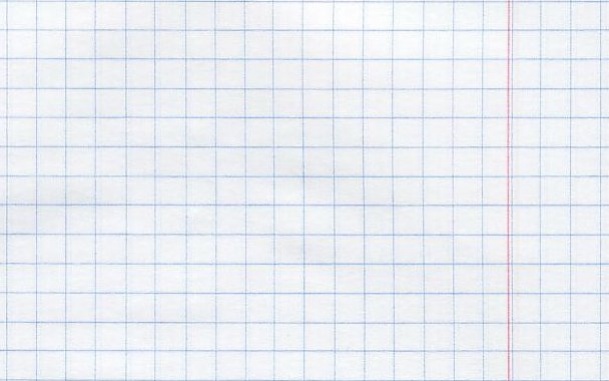 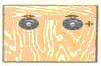 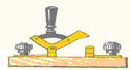 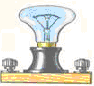 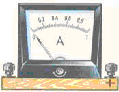 Вывод:________________________________________________________________________________________________________________________________________________________________________________________________Номер опытаСила тока, I (A)123